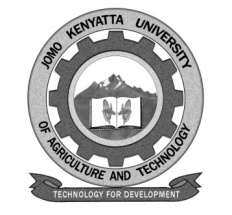 W1-2-60-1-6JOMO KENYATTA UNIVERSITY OF AGRICULTURE AND TECHNOLOGYUNIVERSITY EXAMINATIONS 2016/2017FOR THE  DEGREE OF BACHELOR OF SCIENCE IN PLANT ECOLOGY AND ENVIRONMENTAL SCIENCESZL 2303: ANIMAL ECOLOGYDATE:  JUNE, 2017	                              			    	             TIME: 2 HOURS   INSTRUCTIONS: 	 ANSWER QUESTION ONE (COMPULSORY) AND ANY	 OTHER TWO QUESTIONS 1. 	 a.	Define the following terms:-		i.	Evolution							(2 marks)		ii.	Speciation 							(2 marks)		iii.	Population							(2 marks)		iv.	Fecundity							(2 marks)		v.	Generation time						(2 marks)	b.	Describe the following attributes used to describe communities.(5 marks)		i.	Species richness		ii.	Species diversity		iii.	Species evenness	c.	Differentiate between migration, immigration and emigration.	(5 marks)	d.	Explain the concept of keystone species.				(5 marks)	e.	Discuss the advantages of biological control in the management of invasive 		species.								(5 marks)2.  	Describe the challenges that herbivores have to contend with when selecting dietary items from their foraging environment.				  (20 marks)3. 	Explain the four steps of natural selection and what happens at each stage.  (20 marks)4.  	a.  	Describe the typical features of the age pyramids of underdeveloped 		countries.								   (10 marks)   	  b.  	Explain the impact of high human population growth on biodiversity 		conservation.								   (10 marks)5.  	a.  	Explain the concept of carrying capacity.				   (10 marks)   	 b. 	 Discuss the factors that limit population growth.		   (10 marks)